                      КАРАР                                                                              РЕШЕНИЕ              19 март 2024й.                                     №37                             19 марта 2024г.О внесении изменений в Решение Совета сельского  поселения Ижбердинский сельсовет муниципального района Кугарчинский район Республики Башкортостан № 26 от 25 декабря 2023 года«О бюджете сельского  поселения Ижбердинский сельсоветмуниципального  района Кугарчинский район Республики Башкортостан на 2024 год и на плановый  период 2025 и 2026 годов»В соответствии с Бюджетным кодексом Российской Федерации Совет сельского поселения Ижбердинский сельсовет муниципального района Кугарчинский район Республики Башкортостан РЕШИЛ:1. Внести в решение Совета сельского  поселения Ижбердинский сельсовет муниципального района Кугарчинский  район Республики Башкортостан от 25 декабря 2023 года №26 «О бюджете сельского поселения Ижбердинский сельсовет муниципального района Кугарчинский район Республики Башкортостан  на 2023 год и на плановый период 2024 и 2025 годов»  следующие  изменения:1.1. Пункт 1 изложить в следующей редакции: 1) прогнозируемый общий объем доходов бюджета сельского поселения Ижбердинский сельсовет муниципального района Кугарчинский район Республики Башкортостан в сумме 2 970 639 рублей 96 копеек;2) общий объем расходов бюджета сельского поселения Ижбердинский сельсовет муниципального района Кугарчинский район Республики Башкортостан в сумме 2 970 639  рублей 96 копеек;1.2. Приложение №1 «Поступления доходов в бюджет  сельского  поселения Ижбердинский сельсовет муниципального района Кугарчинский район Республики Башкортостан на 2024 год» изложить в новой редакции.	1.3. Приложение №2 «Распределение бюджетных ассигнований сельского  поселения Ижбердинский сельсовет муниципального района Кугарчинский район Республики Башкортостан на 2024 год по разделам, подразделам, целевым статьям, группам видов расходов классификации расходов бюджетов» изложить в новой редакции.	1.4. Приложение №3 «Ведомственная  структура  расходов бюджета сельского  поселения Ижбердинский сельсовет муниципального района Кугарчинский район Республики Башкортостан на 2024 год»  изложить в новой редакции.	2. Обнародовать настоящее Решение на информационном стенде в здании Администрации сельского  поселения  Ижбердинский сельсовет и разместить на официальном сайте сельского  поселения Ижбердинский сельсовет муниципального района Кугарчинский район Республики Башкортостан.Глава сельского поселения   Ижбердинский  сельсовет муниципального района Кугарчинский район                          Ибрагимов Н.Б.БАШҠОРТОСТАН РЕСПУБЛИКАҺЫКҮГӘРСЕН РАЙОНЫ МУНИЦИПАЛЬ РАЙОНЫНЫҢ ИШБИРҘЕ АУЫЛ СОВЕТЫ   АУЫЛ БИЛӘМӘҺЕ СОВЕТЫ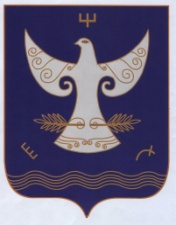 РЕСПУБЛИКА БАШКОРТОСТАНСОВЕТ  СЕЛЬСКОГО  ПОСЕЛЕНИЯ ИЖБЕРДИНСКИЙ  СЕЛЬСОВЕТ                МУНИЦИПАЛЬНОГО  РАЙОН А    КУГАРЧИНСКИЙ  РАЙОН        453344  Сапыҡ ауылы,  Үҙәк урам, 1Б              РЕСПУБЛИКА БАШКОРТОСТАНСОВЕТ  СЕЛЬСКОГО  ПОСЕЛЕНИЯ ИЖБЕРДИНСКИЙ  СЕЛЬСОВЕТ                МУНИЦИПАЛЬНОГО  РАЙОН А    КУГАРЧИНСКИЙ  РАЙОН        453344  Сапыҡ ауылы,  Үҙәк урам, 1Б              453344  д.Сапыково, ул.Центральная, 1Б 